Actividades SugeridasOBJETIVO DE APRENDIZAJE OA_19DESCRIPCIÓN DE LA ACTIVIDADESMedir longitudes con unidades estandarizadas (m, cm, mm) en el contexto de la resolución de problemas.2. Identifican la unidad de medida en que se debe expresar una medición. Por ejemplo, miden el largo, ancho y alto de la sala de clases. Al respecto, responden la siguiente pregunta: ¿En qué unidad se expresarían esas medidas?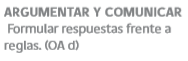 